Каталог ПродукцииБессер-Блоки ▲Бетон Товарный ▲Бордюры ▲Водоотливы, Водостоки ▲Днища Железобетонные ▲ЖБИ для Энергетики ▲Заборы Бетонные ▲Колодцы Кабельные для Связи ▲Кольца Железобетонные ▲Крышки Железобетонные ▲Лотки, Блоки Упора ▲Люки Канализационные ▲Накрывные Элементы ▲Облицовочный Камень ▲Панель-Камеры ▲Перемычки ▲Плитка Тротуарная ▲Плиты Лотковые ▲Подушки Опорные ▲Сваи Железобетонные ▲Ступени Лестничные ▲Тумба Бетонная Парковочная ▲Фундаментные Блоки ФБС ▲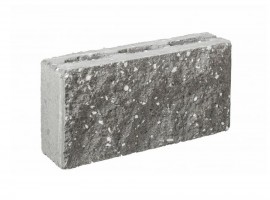 Бессер-Блоки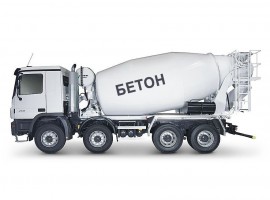 Бетон
Товарный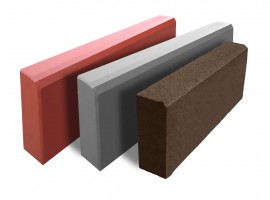 Бордюры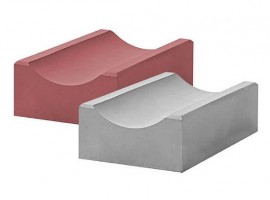 Водоотливы,
Водостоки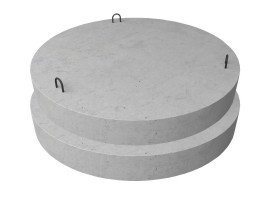 Днища
Железобетонные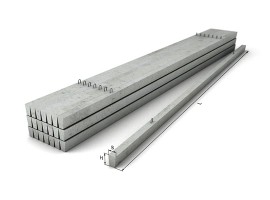 ЖБИ
для Энергетики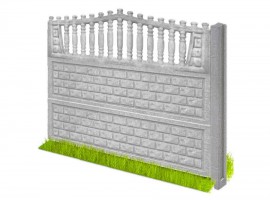 Заборы
Бетонные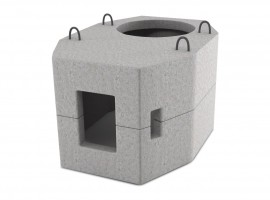 Колодцы Кабельные
для Связи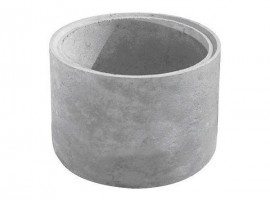 Кольца
Железобетонные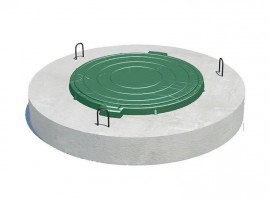 Крышки Железобетонные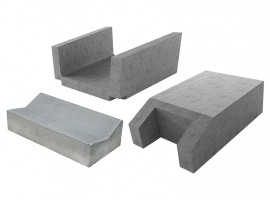 Лотки,
Блоки Упора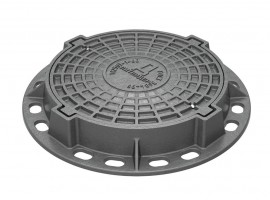 Люки
Канализационные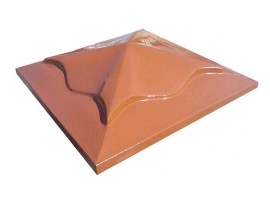 Накрывные
Элементы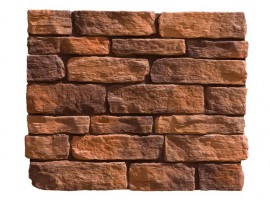 Облицовочный
Камень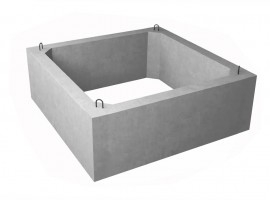 Панель-Камеры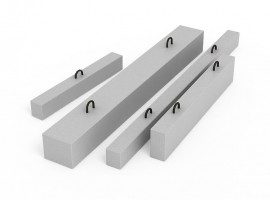 Перемычки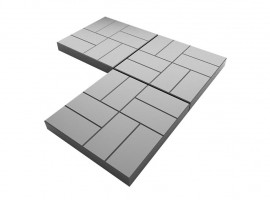 Плитка
Тротуарная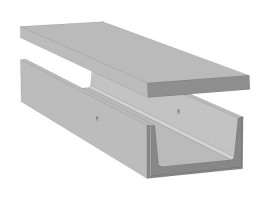 Плиты
Лотковые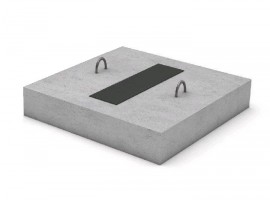 Подушки
Опорные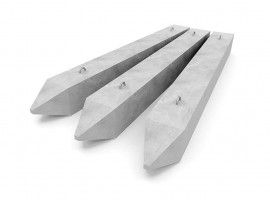 Сваи
Железобетонные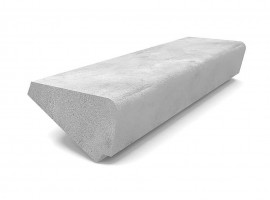 Ступени
Лестничные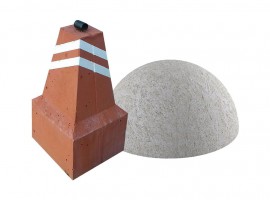 Тумба Бетонная
Парковочная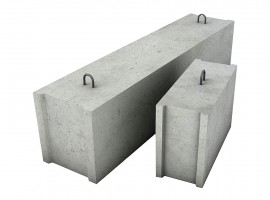 Фундаментные
Блоки ФБСНаименованияЦена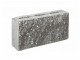 Бессер-Блок Серый с КрошкамиМасса: 20кг, Длина: 390мм, Ширина: 90мм, Высота: 190мм60 руб.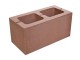 Бессер-Блок Цветной без КрошекМасса: 20кг, Длина: 390мм, Ширина: 90мм, Высота: 190мм55 руб.Бессер-Блок Цветной без КрошекМасса: 20кг, Длина: 390мм, Ширина: 190мм, Высота: 190мм70 руб.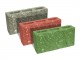 Бессер-Блок Цветной с КрошкамиМасса: 20кг, Длина: 390мм, Ширина: 90мм, Высота: 190мм65 руб.Бессер-Блок Цветной с КрошкамиМасса: 20кг, Длина: 390мм, Ширина: 190мм, Высота: 190мм80 руб.НаименованияЦена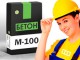 Бетон Товарный М-100Марка бетона: М-100, Класс бетона: B-7,5, Подвижность: ПЗ, Морозостойкость: F50, Водонепроницаемость: W22450 руб.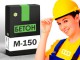 Бетон Товарный М-150Марка бетона: М-150, Класс бетона: B-12,5, Подвижность: П3, Морозостойкость: F50, Водонепроницаемость: W22650 руб.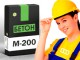 Бетон Товарный М-200Марка бетона: М-200, Класс бетона: B-15, Подвижность: П3, Морозостойкость: F75, Водонепроницаемость: W42900 руб.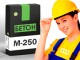 Бетон Товарный М-250Марка бетона: М-250, Класс бетона: B-20, Подвижность: П4, Морозостойкость: F100Водонепроницаемость: W43200 руб.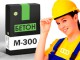 Бетон Товарный М-300Марка бетона: М-300, Класс бетона: B-22,5, Подвижность: П4, Морозостойкость: F100, Водонепроницаемость: W63650 руб.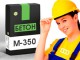 Бетон Товарный М-350Марка бетона: М-350, Класс бетона: В25, Подвижность: П2-П4, Морозостойкость: F200, Водонепроницаемость: W8, Жёсткость: Ж2-Ж44150 руб.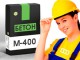 Бетон Товарный М-400Марка бетона: М-400, Класс бетона: В30, Подвижность: П3-П5, Морозостойкость: F200, Водонепроницаемость: W10, Жёсткость: Ж3-Ж44650 руб.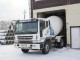 Известковый РастворТип Раствора: Известковый2500 руб.КерамзитобетонДоговорнаяЦементный Раствор М-100Марка Раствора: М-100, Удобоукладываемость: ПК3, Морозостойкость: F753800 руб.Цементный Раствор М-150Марка Раствора: М-150, Удобоукладываемость: ПК3, Морозостойкость: F753950 руб.Цементный Раствор М-200Марка Раствора: М-200, Удобоукладываемость: ПК3, Морозостойкость: F754400 руб.Цементный Раствор М-50Марка Раствора: М-50, Удобоукладываемость: ПК3, Морозостойкость: F75, Плотность: до 1500 кг/м33300 руб.Цементный Раствор М-75Марка Раствора: М-75, Удобоукладываемость: ПК3, Морозостойкость: F753500 руб.НаименованияЦена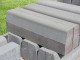 Бордюр Вибропресованный БР 100.30.15Длина: 1000мм, Ширина: 150мм, Высота: 300мм450 руб.Бордюр Вибропрeсованный БР 100.30.18Длина: 1000мм, Ширина: 180мм, Высота: 300мм, Вес: 0,120500 руб.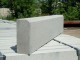 Бордюр Вибропресованный БР 100.20.8Длина: 1000мм, Ширина: 80мм, Высота: 220мм250 руб.Бордюр Вибропресованный БР 100.21.8Длина: 1000мм, Ширина: 80мм, Высота: 210мм250 руб.Бордюр Вибропресованный БР 100.32.18Длина: 1000мм, Ширина: 150мм, Высота: 300мм500 руб.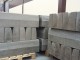 Бордюр Вибропресованный БР 100x22x8Длина: 1000мм, Ширина: 80мм, Высота: 220мм250 руб.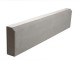 Бордюр Вибропресованный БР 50.16.6,5Длина: 500мм, Ширина: 65мм, Высота: 210мм, Вес: 0,015100 руб.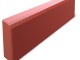 Бордюр Вибропресованный БР 50.20.7Длина: 500мм, Ширина: 70мм, Высота: 200мм100/цв.120 руб.НаименованияЦена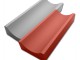 Водоотлив (Водоотвод) (500x210x65)Ширина: 210мм, Длина: 500мм, Высота: 65мм100/цв.120 руб.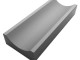 ВодостокШирина: 160мм, Длина: 500мм, Высота: 50мм100 руб./1шт.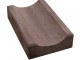 ВодостокШирина: 250мм, Длина: 350мм, Высота: 80мм100 руб./1шт.НаименованияЦена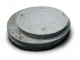 Днище ПН-10Диаметр: 1200мм, Высота: 150мм, Вес: 0,43т2000 руб.Днище ПН-15Диаметр: 1700мм, Высота: 150мм, Вес: 0,95т3000 руб.Днище ПН-20Диаметр: 2200мм, Высота: 150мм, Вес: 1,43т5500 руб.Днище ПН-9Диаметр: 1000мм, Высота: 60мм, Вес: 0,6т700 руб.НаименованияЦена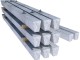 Опоры СВ 110-3,5Длина: 1000, Ширина: 185, Высота: 280, Вес: 1,125т, Объём бетона: 0,45 м3, Геометрический объём: 0,5698 м39000 руб.Опоры СВ 110-5Длина: 11000, Ширина: 185, Высота: 280, Вес: 1,180т, Объём бетона: 0,45 м3, Геометрический объём: 0,5698 м39500 руб.Опоры СВ 95-2Длина: 9500мм, Ширина: 165мм, Высота: 240мм, Объём бетона: 0,3 м3, Вес: 0,75т, Геометрический объём: 0,3763 м36400 руб.Опоры СВ 95-3Длина: 9500мм, Ширина: 165мм, Высота: 240мм, Вес: 0,9т, Объём бетона: 0,36 м3, Геометрический объём: 0,4657 м37000 руб.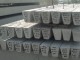 Приставка ЛЭП ПТ 33-3Длина: 3250мм, Ширина: 180мм, Высота: 220мм, Масса: 250кг, Объём бетона: 0,1м31855 руб.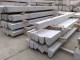 Приставка ЛЭП ПТ 33-4Длина: 3250мм, Ширина: 180мм, Высота: 220мм, Масса: 250кг, Объём бетона: 0,1м32115 руб.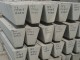 Приставка ЛЭП ПТ 43-2Длина: 4250мм, Ширина: 180мм, Высота: 220мм, Масса: 325кгОбъём бетона: 0,13м32705 руб.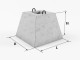 Фундаменты для опор ЛЭП ОП-2Длина: 1500мм, Ширина: 1500мм, Высота: 900мм, Вес: 2,8т, Объём бетона: 1,16 м38500 руб.НаименованияЦена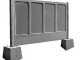 Забор Промышленный П5ВДлина: 4000мм, Высота: 2500мм, Вес: 1,5тн9000 руб.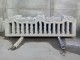 Забор СекционныйДлина: 2м, Высота: 0.5м, Вес: 55кг, Высота секции: 0.5м, Вес секции: 55кг, Установка 1-го пролёта: 1000руб.800 руб.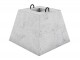 Стакан Ф1 для промышленного забора П5ВДлина: 800мм, Ширина: 500мм, Высота: 580мм1500 руб.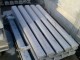 Столб для Секционного забора (1.5м)Высота: 1.5м550 руб./шт.Столб для Секционного забора (1м)Высота: 1м450 руб.Столб для Секционного забора (2.3м)Высота: 2.3м800 руб.Столб для Секционного забора (3м)Высота: 3м1000 руб.НаименованияЦена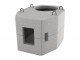 Колодец Кабельный ККС-2Длина: 1 360 мм, Ширина: 1 060 мм, Высота: 1 060 мм, Вес: 1.55 т, Объём: 0.620 м312000 руб.НаименованияЦена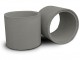 Кольцо КС 10-3Диаметр: 1160/1000мм, Высота: 300мм1500 руб.Кольцо КС 10-5Диаметр: 1160/1000мм, Высота: 500мм, Вес: 0,4т1500 руб.Кольцо КС 10-6Диаметр: 1160/1000мм, Высота: 600мм, Вес: 0,4т1500 руб.Кольцо КС 10-9Диаметр: 1160/1000мм, Высота: 890мм, Вес: 0,6т2000 руб.Кольцо КС 15-5Диаметр: 1660/1500мм, Высота: 500мм, Вес: 0,6т2000 руб.Кольцо КС 15-6Диаметр: 1660/1500мм, Высота: 600мм, Вес: 0,663т2000 руб.Кольцо КС 15-9Диаметр: 1660/1500мм, Высота: 890мм, Вес: 1т3000 руб.Кольцо КС 20-10Диаметр: 2200/2000мм, Высота: 1000мм, Вес: 2,25т7500 руб.Кольцо КС 20-5Диаметр: 2200/2000мм, Высота: 500мм, Вес: 1,53т5500 руб.Кольцо КС 20-6Диаметр: 2200/2000мм, Высота: 600мм, Вес: 1,53т5500 руб.Кольцо КС 7-3Диаметр: 840/700мм, Высота: 300мм, Вес: 0,12т600 руб.Кольцо КС 7-6Диаметр: 840/700мм, Высота: 600мм, Масса: 240кг1200 руб.Кольцо КС 7-9Диаметр: 840/700мм, Высота: 900мм, Вес: 0,4т1500 руб.Кольцо КС 9-4Диаметр: 1000/900мм, Высота: 400мм, Вес: 0,12т700 руб.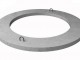 Кольцо Опорное КО-6Внешний Диаметр: 840мм, Внутренний Диаметр: 580мм, Высота: 70мм, Объём Бетона: 0,02 м3, Геометрический объём: 0,0494 м3, Масса: 50кг500 руб.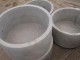 Кольцо с днищем КЦД-10Диаметр: 1160/1000мм, Высота: 890мм, Вес: 1т3400 руб.Кольцо с днищем КЦД-15Диаметр: 1660/1000мм, Высота: 890мм, Вес: 1,95т5400 руб.Кольцо с днищем КЦД-20Диаметр: 2200/2000мм, Высота: 1000мм, Вес: 3,68т13000 руб.НаименованияЦена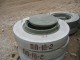 Крышка ПП-10Диаметр: 1200мм, Высота: 150мм, Вес: 0,25мм2000 руб.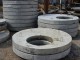 Крышка ПП-15Диаметр: 1700мм, Высота: 150мм, Вес: 0,675т3000 руб.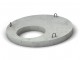 Крышка ПП-20Диаметр: 2200мм, Высота: 150мм, Вес: 1,43т5500 руб.Крышка ПП-9Диаметр: 1000мм, Высота: 60мм, Вес: 0,6т700 руб.НаименованияЦена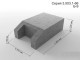 Блок упора Б-9Длина: 800мм, Ширина: 510мм, Высота: 250мм, Вес: 0.21т.1500 руб.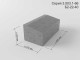 Лоток Б-2-22-40Длина: 500мм, Ширина: 375мм, Высота: 220мм, Вес: 0.09т.1000 руб.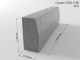 Лоток Б-5Длина: 1000мм, Ширина: 180мм, Высота: 450мм, Вес: 0.198т.900 руб.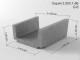 Лоток Б-6Длина: 520мм, Ширина: 540мм, Высота: 250/200мм, Вес: 0.054т.800 руб.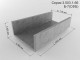 Лоток Б-7Длина: 1500мм, Ширина: 900мм, Высота: 400мм, Вес: 0.32т.2200 руб.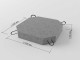 Лоток Б-8Длина: 500мм, Ширина: 500мм, Высота: 80мм, Вес: 0.045т.500 руб.Лоток Б-9Длина: 800мм, Ширина: 510мм, Высота: 250мм, Вес: 0.210т.1500 руб.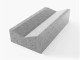 Лоток Б1-20-50Длина: 1000мм, Ширина: 500мм, Высота: 250мм, Вес: 0.24т.1200 руб.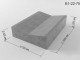 Лоток Б1-22-75Длина: 1000мм, Ширина: 750мм, Высота: 220-270мм, Вес: 0.38т.1800 руб.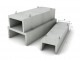 Лоток для теплотрасс ЛК/ЛДлина: 740мм, Ширина: 780мм, Высота: 70мм, Вес: 100кг, Серия: 3.006.1-2/87, Объём Бетона: 0,04 м3, Геометрический Объём: 0,0404 м36000 руб.НаименованияЦена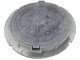 Люк Полимерно-Песчанный 1,5тМатериал: Полимерно-Песчанный, Высота: 55мм, Вес: 26кг, Класc Нагрузки: А15, Размер Лаза: 590мм, Размер Опорной Плоскости: 750мм, Размер Крышки: 626мм1000 руб.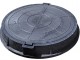 Люк Полимерно-Песчанный 12тМатериал: Полимерно-Песчанный1700 руб.Люк Полимерно-Песчанный 3тМатериал: Полимерно-Песчанный, Высота: 55мм, Вес: 42кг, Класc Нагрузки: А15, Размер Лаза: 580мм, Размер Опорной Плоскости: 770мм, Размер Крышки: 626мм1500 руб.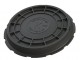 Люк Чугунный (Лёгкий)Материал: Чугун, Высота: 85мм, Вес: 60кг, Класc Нагрузки: А15, Размер Лаза: 600мм, Размер Опорной Плоскости: 740мм, Размер Крышки: 626мм, ГОСТ: 3634-994500 руб.Люк Чугунный (Средний)Материал: Чугун, Высота: 75мм, Вес: 95кг, Класc Нагрузки: В125, Размер Лаза: 600мм, Размер Опорной Плоскости: 840мм, Размер Крышки: 647мм, ГОСТ: 3634-995500 руб.Люк Чугунный (Тяжёлый)Материал: Чугун, Высота: 110мм, Вес: 100кг, Класc Нагрузки: C250, Размер Лаза: 600мм, Размер Опорной Плоскости: 840мм, Размер Крышки: 647мм, ГОСТ: 3634-997500 руб.НаименованияЦена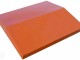 Накрывной Элемент (390x270)130/цв.180 руб.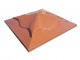 Накрывной Элемент (450x450)400/цв.500 руб.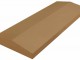 Накрывной Элемент (500x180)120/цв.150 руб.НаименованияЦена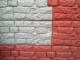 Камень Облицовочный (400x600)Ширина: 400мм, Длина: 600мм450 руб./м2НаименованияЦена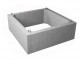 Панель-Камера ПК-20Масса: 3080кг, Длина: 2000мм, Ширина: 2000мм, Высота: 1000мм14 000 руб.Панель-камера ПК-25Масса: 4400кг, Длина: 2500мм, Ширина: 2500мм, Высота: 1000мм16 000 руб.Панель-камера ПК-30Масса: 2700кг, Длина: 3000мм, Ширина: 2000мм, Высота: 1000мм18 000 руб.НаименованияЦена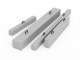 Перемычка 2ПБ 10-1 ПМасса: 43кг, Длина: 1030мм, Ширина: 120мм, Высота: 140мм350 руб.Перемычка 2ПБ 13-1 ПМасса: 54кг, Длина: 1290мм, Ширина: 120мм, Высота: 140мм, Объём Бетона: 0,022м3400 руб.Перемычка 2ПБ 16-2ПМасса: 70кг, Длина: 1550мм, Ширина: 120мм, Высота: 140мм, Объём Бетона: 0,026м3500 руб.Перемычка 2ПБ 17-2ПМасса: 71кг, Длина: 1680мм, Ширина: 120мм, Высота: 140мм, Объём Бетона: 0,028м3550 руб.Перемычка 2ПБ 19-3 ПМасса: 81кг, Длина: 1940мм, Ширина: 120мм, Высота: 140мм, Объём Бетона: 0,028м3600 руб.Перемычка 2ПБ 22-3 ПМасса: 92кг, Длина: 2200мм, Ширина: 120мм, Высота: 140мм700 руб.Перемычка 2ПБ 25-3 ПМасса: 103кг, Длина: 2460мм, Ширина: 120мм, Высота: 140мм800 руб.Перемычка 2ПБ 26-4 ПМасса: 110кг, Длина: 2590мм, Ширина: 120мм, Высота: 140мм850 руб.Перемычка 2ПБ 29-4 ПМасса: 120кг, Длина: 2850мм, Ширина: 120мм, Высота: 140мм1000 руб.Перемычка 2ПБ 30-4 ПМасса: 125кг, Длина: 2980мм, Ширина: 120мм, Высота: 140мм1200 руб.Перемычка 3ПБ 13-37 ПМасса: 85кг, Длина: 1290мм, Ширина: 120мм, Высота: 220мм700 руб.Перемычка 3ПБ 16-37 ПМасса: 102кг, Длина: 1500мм, Ширина: 120мм, Высота: 220мм900 руб.Перемычка 3ПБ 18-37 ПМасса: 119кг, Длина: 1810мм, Ширина: 120мм, Высота: 220мм1100 руб.Перемычка 3ПБ 21-8 ПМасса: 137кг, Длина: 2170мм, Ширина: 120мм, Высота: 220мм1150 руб.Перемычка 3ПБ 25-8 ПМасса: 162кг, Длина: 2460мм, Ширина: 120мм, Высота: 220мм1300 руб.Перемычка 3ПБ 27-8 ПМасса: 180кг, Длина: 2720мм, Ширина: 120мм, Высота: 220мм1400 руб.Перемычка 3ПБ 30-8 ПМасса: 197кг, Длина: 2980мм, Ширина: 120мм, Высота: 220мм1500 руб.Перемычка 5ПБ 21-27 ПДлина: 2070мм, Ширина: 250мм, Высота: 220мм, Масса: 285кг2200 руб.Перемычка 5ПБ 25-37 ПМасса: 338кг, Длина: 2460мм, Ширина: 250ммВысота: 220мм2800 руб.Перемычка 5ПБ 30-37 ПМасса: 410кг, Длина: 2980мм, Ширина: 250мм, Высота: 220мм4200 руб.Перемычка 5ПБ 34-20 ПМасса: 463кг, Длина: 3370мм, Ширина: 250мм, Высота: 220мм4500 руб.Перемычка 5ПБ 36-20 ПМасса: 500кг, Длина: 3630мм, Ширина: 250мм, Высота: 220мм6300 руб.НаименованияЦена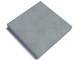 Плитка Тротуарная (6k7)Ширина: 500мм, Длина: 500мм, Высота: 70мм300 руб./1шт.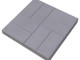 Плитка Тротуарная (8 Кирпичей) 6 шт./м2Ширина: 400мм, Длина: 400мм, Высота: 50мм600/цв.700 руб.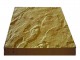 Плитка Тротуарная (Афинская) 20 шт./м2Ширина: 220мм, Длина: 220мм, Высота: 60мм650/цв.750 руб.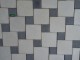 Плитка Тротуарная (Брукк Монолит)700/цв.800 руб./м2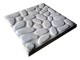 Плитка Тротуарная (Галька 2) 11 шт./м2Ширина: 300мм, Длина: 300мм, Высота: 30мм450/цв.550 руб.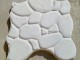 Плитка Тротуарная (Галька) 4 шт./м2Ширина: 500мм, Длина: 500мм, Высота: 40мм550/цв.650 руб.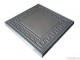 Плитка Тротуарная (Готика) 11 шт./м2Ширина: 300мм, Длина: 300мм, Высота: 30мм500/цв.600 руб.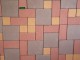 Плитка Тротуарная (Европейский Брукк)700/цв.800 руб./м2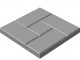 Плитка Тротуарная (Калифорния) 11 шт./м2Ширина: 300мм, Длина: 300мм, Высота: 30мм500/цв.600 руб.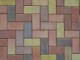 Плитка Тротуарная (Кирпич Пресованный) 50 шт./м2Ширина: 100мм, Длина: 200мм, Высота: 60мм700/цв.800 руб./м2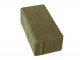 Плитка Тротуарная (Кирпичик) 50 шт./м2Ширина: 98мм, Длина: 200мм, Высота: 60мм700/цв.800 руб./м2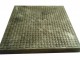 Плитка Тротуарная (Коврик) 6 шт./м2Ширина: 400мм, Длина: 400мм, Высота: 40мм550/цв.650 руб.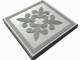 Плитка Тротуарная (Краковская) 11 шт./м2Ширина: 300мм, Длина: 300мм, Высота: 30мм500/цв.600 руб.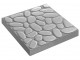 Плитка Тротуарная (Лагуна) 11 шт./м2Ширина: 300мм, Длина: 300мм, Высота: 30мм500/цв.600 руб.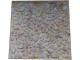 Плитка Тротуарная (Мальта) 11 шт./м2Ширина: 300мм, Длина: 300мм, Высота: 30мм500/цв.600 руб.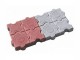 Плитка Тротуарная (Мозаика) 16 шт./м2Ширина: 250мм, Длина: 250мм, Высота: 45мм600/цв.700 руб.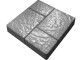 Плитка Тротуарная (Мостовая) 16 шт./м2Ширина: 250мм, Длина: 250мм, Высота: 45мм600/цв.700 руб.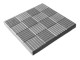 Плитка Тротуарная (Паркет) 11 шт./м2Ширина: 300мм, Длина: 300мм, Высота: 30мм500/цв.600 руб.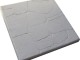 Плитка Тротуарная (Польская) 11 шт./м2Ширина: 300 мм, Длина: 300 мм, Высота: 30 мм500/цв.600 руб.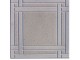 Плитка Тротуарная (Созвездие) 11 шт./м2Ширина: 300мм, Длина: 300мм, Высота: 30мм500/цв.600 руб.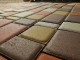 Плитка Тротуарная (Старый Город) 50 шт./м2Ширина: 100мм, Длина: 200мм, Высота: 60мм700/цв.800 руб./м2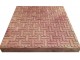 Плитка Тротуарная (Циновка) 11 шт./м2Ширина: 300мм, Длина: 300мм, Высота: 30мм500/цв.600 руб.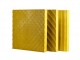 Тактильная Тротуарная Плитка 11 шт./м2Ширина: 300мм, Длина: 300мм, Высота: 30мм1000 руб.НаименованияЦена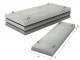 Плита Лотковая П 10-3Длина: 2990мм, Ширина: 1480мм, Высота: 70мм, Вес: 775кг, Серия: 3.006.1-2/87, Объём Бетона: 0,031 м34300 руб.Плита Лотковая П 10Д-3Длина: 740мм, Ширина: 1480мм, Высота: 70мм, Вес: 200кг, Серия: 3.006.1-2/87, Объём Бетона: 0,08 м31100 руб.Плита Лотковая П 11-8Длина: 2990мм, Ширина: 1480мм, Высота: 100мм, Вес: 1100кг, Серия: 3.006.1-2/87, Объём Бетона: 0,44 м36000 руб.Плита Лотковая П 11/05-8Длина: 1495мм, Ширина: 1480мм, Высота: 100мм, Вес: 275кг, Серия: 3.006.1-2/87, Объём Бетона: 0,11 м33000 руб.Плита Лотковая П 11Д-8Длина: 740мм, Ширина: 1480мм, Высота: 100мм, Вес: 275кг, Серия: 3.006.1-2/87, Объём Бетона: 0,11 м31500 руб.Плита Лотковая П 12-12Длина: 2990мм, Ширина: 1480мм, Высота: 160мм, Вес: 1775кг, Серия: 3.006.1-2/87, Объём Бетона: 0,71 м310 000 руб.Плита Лотковая П 12-15Длина: 2990мм, Ширина: 1480мм, Высота: 160мм, Вес: 1775кг, Серия: 3.006.1-2/87, Объём Бетона: 0,71 м311 000 руб.Плита Лотковая П 12/05-15Длина: 1495мм, Ширина: 1480мм, Высота: 160мм, Вес: 888кг, Серия: 3.006.1-2/87, Объём Бетона: 0,355 м35000 руб.Плита Лотковая П 12Д-15Длина: 740мм, Ширина: 1480мм, Высота: 160мм, Вес: 450кг, Серия: 3.006.1-2/87, Объём Бетона: 0,18 м32500 руб.Плита Лотковая П 14Д-3Длина: 740мм, Ширина: 1840мм, Высота: 100мм, Вес: 350кг, Серия: 3.006.1-2/87, Объём Бетона: 0,14 м32000 руб.Плита Лотковая П 15-8Длина: 2990мм, Ширина: 1840мм, Высота: 160мм, Вес: 2200кг, Серия: 3.006.1-2/87, Объём Бетона: 0,88 м39500 руб.Плита Лотковая П 15-8АДлина: 2990мм, Ширина: 1840мм, Высота: 160мм, Вес: 2200кг, Серия: 3.006.1-2/87, Объём Бетона: 0,88 м312 000 руб.Плита Лотковая П 15/05-8Длина: 1495мм, Ширина: 1840мм, Высота: 160мм, Вес: 1100кг, Серия: 3.006.1-2/87, Объём Бетона: 0,44 м34600 руб.Плита Лотковая П 15Д-8Длина: 740мм, Ширина: 1840мм, Высота: 100мм, Вес: 550кг, Серия: 3.006.1-2/872500 руб.Плита Лотковая П 15Д-8AДлина: 740мм, Ширина: 1840мм, Высота: 160мм, Вес: 550кг, Серия: 3.006.1-2/87, Объём Бетона: 0,22 м33000 руб.Плита Лотковая П 16-15Длина: 2990мм, Ширина: 1840мм, Высота: 160мм, Вес: 2200кг, Серия: 3.006.1-2/87, Объём Бетона: 0,88 м314 000 руб.Плита Лотковая П 16/05-15Длина: 1495мм, Ширина: 1840мм, Высота: 160мм, Вес: 1100кг, Серия: 3.006.1-2/87, Объём Бетона: 0,44 м37000 руб.Плита Лотковая П 16Д-15Длина: 740мм, Ширина: 1840мм, Высота: 180мм, Вес: 625кг, Серия: 3.006.1-2/87, Объём Бетона: 0,25 м33500 руб.Плита Лотковая П 18-8Длина: 2990мм, Ширина: 2160мм, Высота: 160мм, Вес: 2580кг, Серия: 3.006.1-2/87, Объём Бетона: 1,03 м313 500 руб.Плита Лотковая П 18/05-8Длина: 1495мм, Ширина: 2160мм, Высота: 160мм, Вес: 1300кг, Серия: 3.006.1-2/87, Объём Бетона: 0,52 м37000 руб.Плита Лотковая П 18Д-8Длина: 740мм, Ширина: 2160мм, Высота: 160мм, Вес: 640кг, Серия: 3.006.1-2/87, Объём Бетона: 0,256 м33500 руб.Плита Лотковая П 19-15Длина: 2990мм, Ширина: 2160мм, Высота: 250мм, Вес: 4040кг, Серия: 3.006.1-2/87, Объём Бетона: 1,61 м322 500 руб.Плита Лотковая П 19/05-11Ширина: 2160мм, Длина: 740мм, Высота: 250мм, Вес: 1000кг, Серия: 3.006.1-2/87, Объём Бетона: 0,4 м311 500 руб.Плита Лотковая П 19Д-11Ширина: 2160мм, Длина: 740мм, Высота: 250мм, Вес: 1000кг, Серия: 3.006.1-2/87, Объём Бетона: 0,4 м35500 руб.Плита Лотковая П 19Д-15Длина: 740мм, Ширина: 2160мм, Высота: 250мм, Вес: 1000кг, Серия: 3.006.1-2/87, Объём Бетона: 0,4 м35500 руб.Плита Лотковая П 21-8Длина: 3000мм, Ширина: 2460мм, Высота: 160мм, Вес: 2950кг, Серия: 3.006.1-2/87, Объём Бетона: 1,18 м316 500 руб.Плита лотковая П 21/05-8Длина: 1495мм, Ширина: 2460мм, Высота: 160мм, Вес: 1475кг, Серия: 3.006.1-2/87, Объём Бетона: 0,59 м38500 руб.Плита Лотковая П 21Д-5Длина: 740мм, Ширина: 2460мм, Высота: 160мм, Вес: 730кг, Серия: 3.006.1-2/87, Объём Бетона: 0,29 м34000 руб.Плита Лотковая П 21Д-5АДлина: 740мм, Ширина: 2460мм, Высота: 160мм, Вес: 725кг, Серия: 3.006.1-2/87, Объём Бетона: 0,29 м34000 руб.Плита Лотковая П 21Д-8Длина: 740мм, Ширина: 2460мм, Высота: 160мм, Вес: 725кг, Серия: 3.006.1-2/87, Объём Бетона: 0,29 м34000 руб.Плита Лотковая П 22-15Ширина: 2990мм, Длина: 2460мм, Высота: 250мм, Вес: 4,600кг25 000 руб.Плита Лотковая П 22/05-15Длина: 1495мм, Ширина: 2460мм, Высота: 250мм, Вес: 2300кг, Серия: 3.006.1-2/87, Объём Бетона: 0,92 м313 000 руб.Плита Лотковая П 22Д-15Длина: 740мм, Ширина: 2460мм, Высота: 250мм, Вес: 1150кг, Серия: 3.006.1-2/87, Объём Бетона: 0,46 м36500 руб.Плита Лотковая П 24-8Длина: 2990мм, Ширина: 2780мм, Высота: 160мм, Вес: 3325кг, Серия: 3.006.1-2/87, Объём Бетона: 1,33 м321 000 руб.Плита Лотковая П 24-Д8Ширина: 740мм, Длина: 2780мм, Высота: 180мм, Вес: 0,930кг5000 руб.Плита Лотковая П 25-15Ширина: 2780мм, Длина: 2990мм, Высота: 250мм, Вес: 5,200кг29 000 руб.Плита Лотковая П 27/05-8Длина: 3380мм, Ширина: 1495мм, Высота: 250мм, Вес: 3158кг, Серия: 3.006.1-2/87, Объём Бетона: 1,263 м317 500 руб.Плита Лотковая П 28-15Ширина: 2900мм, Длина: 3380мм, Высота: 300мм, Вес: 7,580кг43 000 руб.Плита Лотковая П 28-Д15Ширина: 740мм, Длина: 3380мм, Высота: 300мм, Вес: 1,880кг10 500 руб.Плита Лотковая П 5-8Длина: 2990мм, Ширина: 780мм, Высота: 70мм, Вес: 410кг, Серия: 3.006.1-2/87, Объём Бетона: 0,16 м3, Геометрический Объём: 0,1633 м33300 руб.Плита Лотковая П 5Д-8Длина: 740мм, Ширина: 780мм, Высота: 70мм, Вес: 100кг, Серия: 3.006.1-2/87, Объём Бетона: 0,04 м3, Геометрический Объём: 0,0404 м3800 руб.Плита Лотковая П 6-15Длина: 2990мм, Ширина: 780мм, Высота: 120мм, Вес: 0,7004000 руб.Плита Лотковая П 6Д-15Длина: 740мм, Ширина: 780мм, Высота: 120мм, Вес: 170кг, Серия: 3.006.1-2/87, Объём Бетона: 0,07 м3, Геометрический Объём: 0,0693 м31000 руб.Плита Лотковая П 7-5Длина: 2990мм, Ширина: 1160мм, Высота: 70мм, Вес: 610кг3500 руб.Плита Лотковая П 7Д-5Длина: 740мм, Ширина: 1160мм, Высота: 70мм, Вес: 150кг, Серия: 3.006.1-2/87, Объём Бетона: 0,06 м3, Геометрический Объём: 0,0601 м32000 руб.Плита Лотковая П 8-11Длина: 2990мм, Ширина: 1160мм, Высота: 100мм, Вес: 870кг, Серия: 3.006.1-2/87, Объём Бетона: 0,35 м3, Геометрический Объём: 0,3468 м35000 руб.Плита Лотковая П 8-8Длина: 2990мм, Ширина: 1160мм, Высота: 100мм, Вес: 870кг, Серия: 3.006.1-2/87, Объём Бетона: 0,35 м3, Геометрический Объём: 0,3468 м35000 руб.Плита Лотковая П 8/0,5-8Длина: 1495мм, Ширина: 1160мм, Высота: 100мм, Вес: 440кг, Серия: 3.006.1-2/87, Объём Бетона: 0,175 м32500 руб.Плита Лотковая П 8Д-11Длина: 740мм, Ширина: 1160мм, Высота: 100мм, Вес: 225кг, Серия: 3.006.1-2/87, Объём Бетона: 0,09 м3, Геометрический Объём: 0,0858 м31300 руб.Плита Лотковая П 8Д-8Длина: 740мм, Ширина: 1160мм, Высота: 100мм, Вес: 225кг, Серия: 3.006.1-2/87, Объём Бетона: 0,09 м3, Геометрический Объём: 0,0858 м31300 руб.Плита Лотковая П 9-15Длина: 2990мм, Ширина: 1160мм, Высота: 100мм, Вес: 860кг, Серия: 3.006.1-2/87, Объём Бетона: 0,347 м36000 руб.Плита Лотковая П 9Д-15Длина: 740мм, Ширина: 1160мм, Высота: 100мм, Вес: 215кг, Серия: 3.006.1-2/87, Объём Бетона: 0,086 м31500 руб.Плита Лотковая ПО-1Длина: 2300мм, Ширина: 2000мм, Высота: 180мм, Вес: 1.75т, Серия: 3.006.1-2.87, Объём Бетона: 0.7 м3, Марка Бетона: В25, Морозоустойчивость: F30011 500 руб.Плита Лотковая ПО-2Длина: 1500мм, Ширина: 1450мм, Высота: 120мм, Вес: 0.55т, Серия: 3.006.1-2.87, Объём Бетона: 0.22 м3, Марка Бетона: В253500 руб.Плита Лотковая ПО-3Длина: 1750мм, Ширина: 1500мм, Высота: 160мм, Вес: 0.9т, Серия: 3.006.1-2.87, Объём Бетона: 0.36 м3, Марка Бетона: В256000 руб.Плита Лотковая ПО-4Длина: 2300мм, Ширина: 1500мм, Высота: 200мм, Вес: 1.53т, Серия: 3.006.1-2.87, Объём Бетона: 0.61 м3, Марка Бетона: М350, Морозоустойчивость: F200, Водонепроницаемость Бетона: W1010 000 руб.НаименованияЦена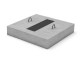 Подушка Опорная ОП-1Масса: 10кг, Длина: 200мм, Ширина: 200мм, Высота: 90мм250 руб.Подушка Опорная ОП-2Масса: 13кг, Длина: 300мм, Ширина: 200мм, Высота: 90мм300 руб.Подушка Опорная ОП-3Масса: 38кг, Длина: 400мм, Ширина: 400мм, Высота: 90мм500 руб.Подушка Опорная ОП-4Масса: 100кг, Длина: 500мм, Ширина: 500мм, Высота: 140мм700 руб.Подушка Опорная ОП-5Масса: 125кг, Длина: 650мм, Ширина: 550мм, Высота: 140мм1000 руб.Подушка Опорная ОП-6Масса: 130кг, Длина: 750мм, Ширина: 650мм, Высота: 140мм1500 руб.Подушка Опорная ОП-7Масса: 230кг, Длина: 850мм, Ширина: 750мм, Высота: 140мм2000 руб.Подушка Опорная ОП-8Масса: 650кг, Длина: 1050мм, Ширина: 850мм, Высота: 290мм4000 руб.Подушка Опорная ОП-9Масса: 1130кг, Длина: 1350мм, Ширина: 1150мм, Высота: 190мм6500 руб.НаименованияЦена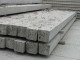 Свая С 100.30-5-БОМасса: 2250кг, Длина: 10000мм, Ширина: 300мм, Высота: 300мм12 000 руб.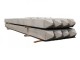 Свая С 100.30-6Масса: 2275кг, Длина: 10000мм, Ширина: 300мм, Высота: 300мм12 000 руб.Свая С 100.30-8Масса: 2280кг, Длина: 10000мм, Ширина: 300мм, Высота: 300мм12 000 руб.Свая С 110.30-6-БОМасса: 2480кг, Длина: 11000мм, Ширина: 300мм, Высота: 300мм13 500 руб.Свая С 120.30-11Масса: 2730кг, Длина: 12000мм, Ширина: 300мм, Высота: 300мм16 000 руб.Свая С 120.30-6-БОМасса: 2700кг, Длина: 12000мм, Ширина: 300мм, Высота: 300мм15 000 руб.Свая С 120.30-9Масса: 2730кг, Длина: 12000мм, Ширина: 300мм, Высота: 300мм15 000 руб.Свая С 30.30-1-БОМасса: 680кг, Длина: 3000мм, Ширина: 300мм, Высота: 300мм3500 руб.Свая С 40.30-1-БОМасса: 900кг, Длина: 4000мм, Ширина: 300мм, Высота: 300мм4500 руб.Свая С 50.30-1-БОМасса: 1130кг, Длина: 5000мм, Ширина: 300мм, Высота: 300мм6000 руб.Свая С 50.30-2Масса: 1150кг, Длина: 5000мм, Ширина: 300мм, Высота: 300мм5000 руб.Свая С 60.30-2-БОМасса: 1350кг, Длина: 6000мм, Ширина: 300мм, Высота: 300мм7000 руб.Свая С 60.30-6Масса: 1380кг, Длина: 6000мм, Ширина: 300мм, Высота: 300мм6500 руб.Свая С 60.30-8Масса: 1380кг, Длина: 6000мм, Ширина: 300мм, Высота: 300мм7500 руб.Свая С 70.30-3-БОМасса: 1,580кг, Длина: 7000мм, Ширина: 300мм, Высота: 300мм8000 руб.Свая С 80.30-3-БОМасса: 1800кг, Длина: 8000мм, Ширина: 300мм, Высота: 300мм9500 руб.Свая С 80.30-4Масса: 1830кг, Длина: 8000мм, Ширина: 300мм, Высота: 300мм9000 руб.Свая С 80.30-8Масса: 1830кг, Длина: 8000мм, Ширина: 300мм, Высота: 300мм11 000 руб.Свая С 80.30-9Масса: 1830кг, Длина: 8000мм, Ширина: 300мм, Высота: 300мм11 000 руб.Свая С 90.30-4-БОМасса: 2030кг, Длина: 9000мм, Ширина: 300мм, Высота: 300мм10 500 руб.НаименованияЦена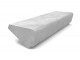 Ступени Лестничные ЛС-11Масса: 115кг, Длина: 1050мм, Ширина: 330мм, Высота: 190мм1300 руб.Ступени Лестничные ЛС-12Масса: 133кг, Длина: 1200мм, Ширина: 330мм, Высота: 190мм1500 руб.Ступени Лестничные ЛС-13Масса: 142кг, Длина: 1300мм, Ширина: 330мм, Высота: 190мм1650 руб.Ступени Лестничные ЛС-14Масса: 150кг, Длина: 1350мм, Ширина: 330мм, Высота: 190мм1700 руб.Ступени Лестничные ЛС-15Масса: 168кг, Длина: 1500мм, Ширина: 330мм, Высота: 190мм1750 руб.Ступени Лестничные ЛС-17Масса: 180кг, Длина: 1650мм, Ширина: 330мм, Высота: 190мм1800 руб.Ступени Лестничные ЛС-18Масса: 195кг, Длина: 1750мм, Ширина: 330мм, Высота: 190мм1950 руб.НаименованияЦена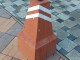 Тумба ПарковочнаяВысота: 700мм, Диаметр: 550мм, Масса: 100кг1500 руб./шт.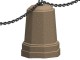 Тумба ПарковочнаяВысота: 700мм, Диаметр: 550мм, Масса: 100кг1500 руб./шт.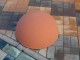 Тумба Парковочная «Полусфера»Высота: 300мм, Диаметр: 600мм, Масса: 80кг800 руб./шт.НаименованияЦена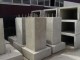 Фундамент Стаканного ТипаРазмеры: ЛюбыеДоговорная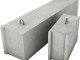 Фундаментный Блок ФБС 12-3-6Длина: 1180мм, Ширина: 300мм, Высота: 580мм, Вес: 0,46т, Объём бетона: 0,19м31000 руб.Фундаментный Блок ФБС 12-4-3Длина: 1 180мм, Ширина: 300мм, Высота: 280мм, Вес: 0,31т670 руб.Фундаментный Блок ФБС 12-4-6Длина: 1180мм, Ширина: 400мм, Высота: 580мм, Вес: 0,64т, Объём бетона: 0,265м31200 руб.Фундаментный Блок ФБС 12-5-3Длина: 1180мм, Ширина: 500мм, Высота: 280мм, Вес: 0,38т845 руб.Фундаментный Блок ФБС 12-5-6Длина: 1180мм, Ширина: 500мм, Высота: 580мм, Вес: 0,79т, Объём бетона: 0,331м31500 руб.Фундаментный Блок ФБС 12-6-3Длина: 1180мм, Ширина: 600мм, Высота: 280мм, Вес: 0,46т1015 руб.Фундаментный Блок ФБС 12-6-6Длина: 1180мм, Ширина: 600мм, Высота: 580мм, Вес: 0,96т, Объём бетона: 0,398м31800 руб.Фундаментный Блок ФБС 24-3-6Длина: 2380мм, Ширина: 300мм, Высота: 580мм, Вес: 0,97т, Объём бетона: 0,406м31700 руб.Фундаментный Блок ФБС 24-4-3Длина: 2380мм, Ширина: 400мм, Высота: 280мм, Вес: 0,65т1570 руб.Фундаментный Блок ФБС 24-4-6Длина: 2380мм, Ширина: 400мм, Высота: 580мм, Вес: 1,3т, Объём бетона: 0,543м32300 руб.Фундаментный Блок ФБС 24-5-6Длина: 2380мм, Ширина: 500мм, Высота: 580мм, Вес: 1,63т, Объём бетона: 0,679м32900 руб.Фундаментный Блок ФБС 24-6-6Длина: 2380мм, Ширина: 600мм, Высота: 580мм, Вес: 1,96т, Объём бетона: 0,815м33500 руб.Фундаментный Блок ФБС 9-3-6Длина: 880мм, Ширина: 300мм, Высота: 580мм, Вес: 0,35т, Объём бетона: 0,146м3700 руб.Фундаментный Блок ФБС 9-4-3Длина: 880мм, Ширина: 400мм, Высота: 280мм, Вес: 0,245т440 руб.Фундаментный Блок ФБС 9-4-6Длина: 880мм, Ширина: 400мм, Высота: 580мм, Вес: 0,47т, Объём бетона: 0,195м3950 руб.Фундаментный Блок ФБС 9-5-3Длина: 880мм, Ширина: 500мм, Высота: 280мм, Вес: 0,3т590 руб.Фундаментный Блок ФБС 9-5-6Длина: 880мм, Ширина: 500мм, Высота: 580мм, Вес: 0,59т, Объём бетона: 0,244м31200 руб.Фундаментный Блок ФБС 9-6-3Длина: 880мм, Ширина: 600мм, Высота: 280мм, Вес: 0,37т665 руб.Фундаментный Блок ФБС 9-6-6Длина: 880мм, Ширина: 600мм, Высота: 580мм, Вес: 0,7т, Объём бетона: 0,293м31400 руб.